Key Stage 2						  	        “Commotion In The Ocean”  		   		           Autumn Term 2022						               Spring 2022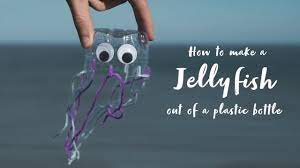 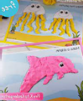 